531 et 525, rue Huberdeau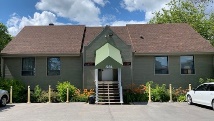 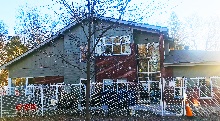 Sainte-Dorothée, QuébecH7X 1P6Téléphone : (450) 689-6442Télécopieur : (450) 969-4041 Courriel : cpelagiboulee1@hotmail.com             cpelagiboulee2@hotmail.comORIENTATION CPE LA GIBOULÉE2022-2023Faciliter les sorties des enfants en nature, soutenir l’implantation de la pédagogie par la nature et outiller les éducatrices dans la connaissance des milieux naturels en collaboration avec le comité régional Forme ta vieFavoriser le contact entre les livres et les enfants de 0-5 ans via l’accès à la bibliothèque mobile du CPE et l’emprunt de livres à la bibliothèque municipalePromouvoir l’utilisation du portrait du développement de l’enfant comme un outil pédagogique auprès des éducatrices et des parentsVoir à la révision de tous les documents officiels du CPES’assurer de la pérennité et de la fluidité du transfert au niveau de la gestion avec deux codirectrices généralesVoir à l’entretien des infrastructures (cuisine installation 1, cours extérieures, etc.)Réduire notre empreinte écologique par des actions quotidiennes (ex.: usage de débarbouillette pour s'essuyer les mains plutôt que papier brun, dessins sur verso de feuilles déjà utilisées, compost, recyclage, etc.) et conscientiser les enfants quant à l'impact de ces gestes. 